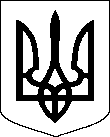 ЗАПОРІЗЬКИЙ РАЙОННИЙ СУД ЗАПОРІЗЬКОЇ ОБЛАСТІвул. Істоміна, буд. 10, м. Запоріжжя, 69089,  тел. (095) 756-74-60. Е-mail: inbox@zp.zp.court.gov.ua.  Код ЄДРПОУ 37408290ОГОЛОШЕННЯВідповідно до рішення зборів суддів Запорізького районного суду Запорізької області  від 25.02.2022 призначені справи на 25.02.2022 та 28.02.2022 знімаються з розгляду. Голова Запорізького районного судуЗапорізької області 				 		І.Б. Громова 